LOS BENEFICIOS PENITENCIARIOS Y SU INFLUENCIA EN LA REINCORPORACIÓN DEL PENADO A LA SOCIEDADBenefici carcerari e loro influenza sul ritorno del prigioniero nella societâARMANDO PABLO HUERTAS MOGOLLONEgresado de la Facultad de Derecho de la Universidad Nacional  Federico Villarreal, Maestro en Derecho, me he desempeñado como Fiscal Adjunto al Superior en el Distrito Fiscal de Junín 2008-2012. Actualmente laboro como Juez Unipersonal del Segundo Juzgado e Integrante del Primer Juzgado Penal Colegiado de Cañete.Universidad Nacional Federico VillarrealDirección : Jr Pataza Nº 787 Dpto 405 BreñaTel. 989193465Correo : Armando_huertas@hotmail.comRESUMENLas personas que realizan acciones contrarias a la normatividad jurídica, tienen necesariamente que sufrir algunas desilusiones en su vida personal, evento que de manera directa e indirecta también tienden a afectar a la familia y la sociedad. Esta situación implica realmente que sean los mismos integrantes de la sociedad quienes de una u otra forma mediante acciones indirectas tiene relación en la comisión de ilícitos penales, por ejemplo, al observar el robo de un vehículo, un accidente de tránsito o el hurto de una billetera en el ómnibus, entre otros, hechos que de por sí, que tienden a deteriorar la vida humana.El ser humano, por su misma naturaleza -desde el nacimiento hasta la muerte-, en la mayoría de los casos, se afinca en grupo familiar en una determinada sociedad, y en un determinado espacio físico, esta situación hace que, siempre (o casi siempre) le permita observar los hechos u ocurrencias que se suscitan en su contexto; por lo tanto es parte integrante indirecto de cualquier certamen realizado.Si el certamen o acontecimiento está en conflicto con las normas jurídicas vigentes, el autor o participe de este evento habrá cometido un ilícito, cuya retribución viene a constituir el sometimiento a pena privativa de libertad, estipulada en el ordenamientojurídico-penal vigente, en este caso, previamente habrá una investigación, el acopio de evidencia y que después se convertirán en pruebas que se han de merituar su participación y posteriormente su responsabilidad.El responsable del evento ilícito recae en una persona, quien probablemente ha participado con dolo o culpa, por consiguiente, después de la dación de la Sentencia debidamente confirmada, ingresa a las frías cárceles con el objetivo de cumplir su pena que le corresponde de acuerdo a ley. Estando recluido en establecimiento penitenciario, en la condición de presidiario, que hoy en día se denomina interno, buscará su egreso.El interno, en mérito al Código de Ejecución Penal, y otras normas concordantes, tiene derecho a solicitar el correspondiente Beneficio Penitenciario. Este término, también se denomina “provecho”, “bien que se hace o se recibe” (Real Academia de la Lengua) El interesado o su abogado patrocinador debe ir en la búsqueda de varios requisitos, en aras de cumplir con los establecidos en el ordenamiento jurídico penal, que se encuentra vigente, al momento de producirse el ilícito penal.Por consiguiente, la finalidad de los beneficios penitenciarios, están referidos -entre otros aspectos-, a la libertad anticipada o salida de las personas reclusas y/o internas, que en la práctica es una institución jurídica sumamente importante e interesante, por esa razón es considerada como la columna vertebral de los modernos sistemas penitenciarios, su egreso se producirá siempre que hayan cumplido con los requisitos establecidos formales y materiales. Cuya finalidad a la que apunta esta institución penitenciaria es, la reeducación, la reinserción, la reincorporación, re-personalización y la rehabilitación de penado a la Sociedad.Los términos precedentes que estamos utilizando, son de aplicación efectiva y aplicativa, pues a través de determinadas sesiones la Junta de Tratamiento y los equipos técnicos que son los órganos competentes para realizar la propuesta de solicitud de los beneficios penitenciarios. El equipo multidisciplinario está integrado por lo general por un Abogado, el Psicólogo y el Servidor o Asistente Social. Este equipo técnico y especializado, tiene primero la misión de aplicar el tratamiento intramuros (charlas, terapias de tratamiento, visitas) y además de investigar exhaustivamente las acciones correspondientes, que el caso requiere, en aras que el beneficio penitenciario solicitado sea exitoso.ABSTRACTLe persone che svolgono azioni contrarie alle norme legali devono necessariamente subire alcune delusioni nella loro vita personale, un evento che anche direttamente e indirettamente tende a influenzare la famiglia e la società. Questa situazione implica davvero, sono gli stessi membri della società, coloro che partecipano o omettono azioni indirette nella commissione di reati, ad esempio quando osservano il furto di un veicolo o il furto di un portafoglio nel bus, tra gli altri aspetti che tendono a deteriorare la vita umanaL'essere umano, per sua stessa natura - dalla nascita alla morte -, nella maggior parte dei casi, si stabilisce in un gruppo familiare in una certa società e in un certo spazio fisico, questa situazione significa che, sempre (o quasi sempre) ti permetterà di osservare i fatti o le circostanze che si presentano nel loro contesto; pertanto è parte integrante indiretta di qualsiasi concorsoSe l'evento o l'evento è in conflitto con le norme legali in vigore, l'autore di questo presunto evento avrà commesso un reato, la cui remunerazione costituisce la sottomissione alla reclusione, stipulata nell'attuale sistema giudiziario, in questo caso In precedenza, saranno presentate le prove che meriteranno la loro partecipazione e successivamente la loro responsabilitàQuesto scopo di riforma, oggi è orientato alla ricerca della socializzazione o del reinserimento socio-culturale di coloro che sono soggetti a pene detentive. È da questa area di pensiero che lo Stato mantiene la necessità di offrire alcune possibilità tecniche e materiali, finalizzate alla risocializzazione, al fine di facilitare la libertà futura e che questa azione serve a motivare prigionieri o detenuti, a rispettare con i precetti legali in vigore, proponendo grandi possibilità di cambiamento nel tuo progetto di vita, circondato da dignità e altre virtù morali.Il detenuto, in merito al Codice di esecuzione penale e ad altri regolamenti concordanti, ha il diritto di richiedere le corrispondenti prestazioni penitenziarie. Questo termine è anche chiamato profitto, sia che venga fatto o ricevuto (Royal Academy of Language) La parte interessata o il suo avvocato sponsor devono andare alla ricerca di diversi requisiti, al fine di conformarsi a quelli stabiliti nel sistema giudiziario penale, è in vigore quando si verifica il reatoPertanto, lo scopo delle prestazioni penitenziarie è correlato, tra gli altri aspetti, all'anticipazione della partenza di detenuti e / o detenuti, che in pratica è un elemento estremamente importante e interessante, per questo motivo è considerato come spina dorsale dei moderni sistemi penitenziari, purché soddisfino i requisiti stabiliti. In altre parole, lo scopo a cui mira l'istituzione penitenziaria è: rieducazione, reintegrazione, reintegrazione, ri-personalizzazione e riabilitazione.I termini precedenti che stiamo usando sono di applicazione efficace e applicabile, perché attraverso determinate sessioni il Consiglio di trattamento e i team tecnici sono gli organi competenti a formulare la proposta di richiesta di prestazioni penitenziarie. Il team multidisciplinare è composto dall'avvocato, dallo psicologo e dall'assistente sociale. Questa squadra tecnica e specializzata ha la missione di indagare a fondo sulle azioni corrispondenti, che il caso richiede, affinché la prestazione carceraria richiesta abbia successoPalabras claves:Conducta, comportamiento, ilicitud, delito, pruebas, sentencia, cárcel, penitenciaria, rehabilitación, reinserción, reincorporación, re-personalización, reeducación, sensibilización, motivación, beneficio, incentivación, salida.Parole chiave :Condotta, comportamento, illegalità, criminalità, prove, pena, carcere, penitenziario, riabilitazione, reintegrazione, reintegrazione, ri-personalizzazione, rieducazione, consapevolezza, motivazione, beneficio, incentivo, uscitaINTRODUCCIONEl estudio del Derecho de Ejecución Penal, como se le conoce hoy, tras siglos de historia se llamó inicialmente Derecho Penitenciario, el mismo que estuvo dirigido e influenciado por el carácter, el comportamiento, la conducta y el tratamiento militar y policial. Esa competencia en cuanto a la gestión administrativa, era obviamente de corte marcial, sobre todo cuando en el interior de las cárceles se encontraban personas, que no solo se subvertían ante las normas jurídicas establecidas, sino además, los llevados a juicio y encarcelados, tenían exacerbadas conductas o eran prontuariados extremos.La transferencia de este régimen marcial, militar-policial hacia la norma civil tendería a constituirse en un reconocido beneficio, en especial para los reclusos o presidiarios; empero ese beneficio del fenecido régimen tenía la tendencia de poner en riesgo a las gestiones administrativas que se estaban estableciendo progresivamente en las frías cárceles, que en la práctica han quedado huellas inevitables, gratificantes para algunos y desproporcionales para las grandes mayorías, cuyos resultados están siendo aplicadas y explicadas en las legislaciones latinoamericanas, y en otras partes del orbe.Es precisamente, en la evolución de la historia y la legislación penitenciaria, las llamadas medidas libertarias no se conocieron como lo es hoy, se utilizó otras denominaciones, llámese las gracias, recompensas, premios o rebajas. El fin reformador o correccional reafirmado desde antaño se suscita junto al retributivo y a la disuasión penal, que consiste sustancialmente, en lo que en términos dogmáticos se conoce como la prevención especial positiva, que resulta en que el penado tras su paso por la prisión acepte adecuar su conducta a Derecho.Aquella finalidad reformadora, están orientada hoy, a la búsqueda de la resocialización o reinserción sociocultural, de aquellas personas que se encuentran sometidas a penas privativas de libertad. Es, desde este ámbito de pensamiento, que el Estado mantiene la necesidad de ofrecer determinadas posibilidades técnicas y materiales, dirigidas a la resocialización, en aras de poder facilitar la futura libertad, y que esta acción sirva para motivar a los presidiarios o internos, cumplir con los preceptos legales vigentes, proponiéndoles grandes posibilidades de cambio en su proyecto de vida, rodeado de dignidad y otras virtudes morales.Esta situación implica, que no siempre la orientación de la pena tiende a caracterizarse por poseer componentes humanitarios. Antes, o en el proceso del cumplimiento de la pena, algunos componentes humanitarios guiados por las mentes morales y benignas, se orientaron por la dación de beneficios penitenciarios que pareciera avanzar hacia un gran logro que el ser humano requiere alcanzar cuanto antes, en aras de apaciguar sus penas y llantos, que es precisamente el producto del encierro y el engranaje en el que se encuentren. Implica entonces, que el interno tiene el derecho de goce de todos sus derechos adquiridos, en su condición de persona humana, pero también le corresponde el deber de ejecutar, en forma simultánea el cumplimiento de las normas estipuladas en el Código de Ejecución Penal, y su Reglamento.Es decir, la dación y la puesta en vigencia de la evolución de los instrumentos normativos que se denominan beneficios penitenciarios, que en esta oportunidad es conveniente señalar como punto de partida, esto es, atender al contenido y significado de los mismos, con la finalidad de delimitar técnica y jurídicamente un marco orientador de éstas y obviamente de otras instituciones penitenciarias de similar alcance, que nos permita y posibilita atender las llamadas exigencias morales, sociales, éticas y deontológicas que obviamente requieren las personas, que se encuentran sometidos a penas privativas de su libertad.Problema principal de la investigación¿Cuáles son los beneficios penitenciarios que dispone el ordenamiento de ejecución penal a los internos, sometidos a pena privativa de libertad, y de qué manera pueden reincorporarse a la sociedad?El Codigo de Ejecucion Penal en el artículo 42º. Señala que los beneficios penitenciarios son los siguientes: 1.- Permiso de salida.2.- Redención de la pena por el trabajo y la educación. 3.- Semi-libertad.4.- Liberación condicional 5.- Visita íntima 6.- Otros beneficios.       Al respecto, como antecedentes tenemos :Entre otras fuentes bibliográficas tenemos los siguientes: Nacional. Hidalgo. H. Psicología Forense. Raíces psicológica del delito; Pérez, José. Faites y atorrantes. Una etnografía del penal de Lurigancho. Ramos Suyo. Derecho de Ejecución Penal y Administración Penitenciaria. Pérez, José. La construcción social de la realidad carcelaria; Milla, Diana. Los beneficios penitenciarios en Iberoamérica. Historia, teoría y praxis. Internacional. Neuman. E. El problema sexual en las cárceles; Struchkov, N. La educación del penado. Ley, teoría y práctica. Sabater, Antonio. Juventud inadaptada y delincuente. Instituto de Estudios comparados en Ciencias Penales y Sociales. Jornadas sobre sistema penitenciario y derechos humanos. Ríos, J. Manual de Ejecución Penitenciaría. República de China. Cómo se corrige a los reclusos en China. García, C. Derecho Penitenciario. Política penitenciaria nacional. Propuestas para una política penitenciaria dominicana. UNESCO. La delincuencia de menores.METODOPor las características del presente artículo, corresponde realizar el Tipo de descripción- explicativo, que consiste en la descripción del fenómeno que estamos estudiando, orientado a la dación de las explicaciones necesarias respecto a los hechos ocurridos, y cómo sobre la comisión de delitos, de las distintas figuras ilícitas, que serán necesarias disminuir, a partir del trabajo teórico-práctico.Población y Muestra :La Población viene del lat. populatio, que en el presente trabajo de investigación, estamos haciendo referencia al conjunto de individuos cuyas actividades laborales están relacionadas a nuestra investigación, llámese Jueces, Fiscales, policías, abogados litigantes, psicólogos, asistentes sociales, sociólogos, entre otros profesionales, a los que debemos de entregar los instrumentos-cuestionarios de preguntas en pro de recibir las respuestas, debido a sus experiencias adquiridas en su trayectoria profesional y personalLa Muestra, tiende a ser constituida por determinadas personas, que han optado por cometer distintos y variados delitos, cuyos datos estadísticos y otras informaciones, pretendemos obtenerlas de la población, siendo las características peculiares más usuales, la representatividad y la significancia, que se aproximan a la realidad estudiadaPara ello, población y muestra se basaron con la determinación de rubros : Sociólogos Psicólogos, Médicos, Educadores, Trabajadores Sociales / Asistente Sociales. en un conjunto de preguntas a los profesionales, que conocen del objeto de estudio, que en esta oportunidad hemos abordado, en aras de poder alcanzar los objetivos propuestos,desde el inicio del presente artículo titulado Los Beneficios Penitenciarios y su Influencia en la reincorporación del penado a la sociedadLa técnica para la recolección de datos e información recabadas en los beneficios penitenciarios y su influencia en la reincorporación del penado a la sociedad se tiene fichas técnicas – encuestasLos procedimientos se considero lo siguiente:Etapa de planificación Que comprende la elaboración del plan tesisEtapa de ejecución: Que comprendía la toma de datos.Etapa de evaluación: Que comprende la etapa de sustentaciónAnálisis de datos :- se mostro en tablas y figuras para cada una de la variable. Se aplico el paquete estadístico SPSS versión 24 y los estadísticos que correspondenRESULTADOSDe acuerdo a las diversas encuestas realizadas, se ha obtenido un conjunto de datos e informaciones, que fueron procesadas, y a qui procedimos – entre otras técnicas-, a la dación del tratamiento correspondiente, en aras de poder lograr la elaboración de los demás pasos del trabajo de investigación. Y a este conjunto de situaciones abordadas, denominamos el procesamiento y análisis de los datos a través del procesamiento de los datos e informaciones, incorporados anticipadamente en nuestra investigación, se ha indagado e incorporado una seria de operaciones, que corresponde al presente artículo, que ha sido factible, al utilizar adecuadamente la programación necesaria, la tabulación, la codificación, el análisis e interpretación de los datos e informaciones obtenidas, y la estructura de los cuadros estadísticos que correspondenPor consiguiente, es de considerar, que se pudo contrastar las hipótesis, propuestas, estas vienen a ser las teorías, y a través de ellas se desarrollointerrogantes, formuladas ampliamente, como es de conocimiento, se recibieron las respuestas necesarias y básicas, que ha requerido la presente infestaciónRESULTADOS EN LOS BENEFICIOS PENITENCIARIOS Y SU INFLUENCIA EN LA REINCORPORACIÓN DEL PENADO A LA SOCIEDAD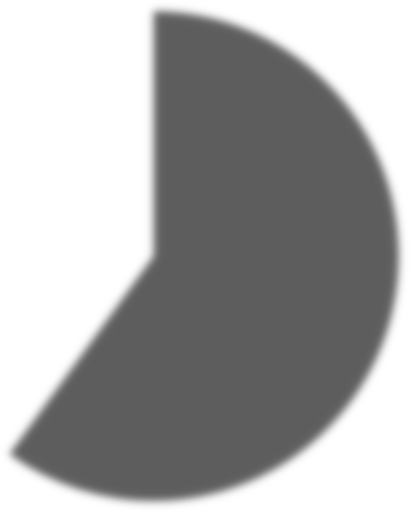 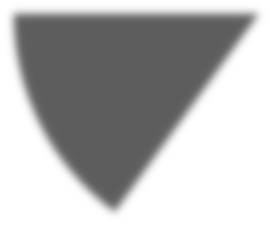 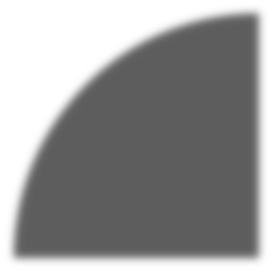 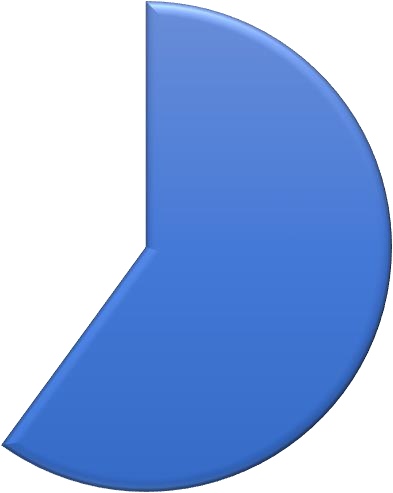 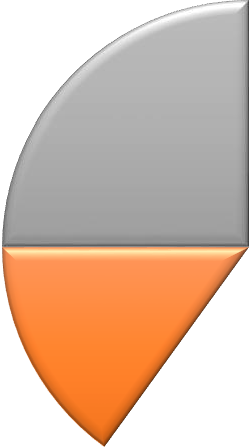 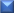 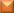 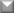 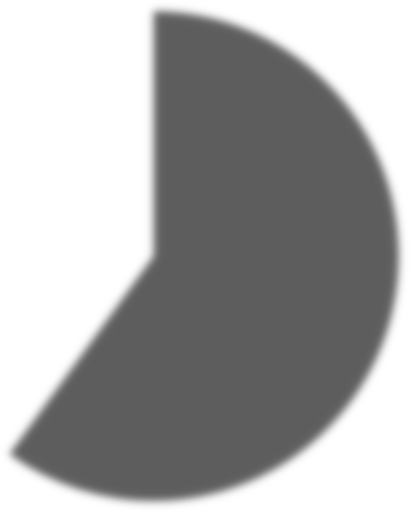 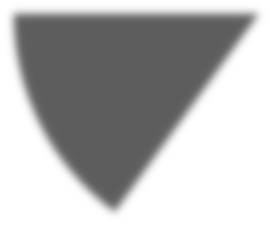 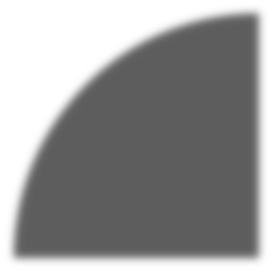 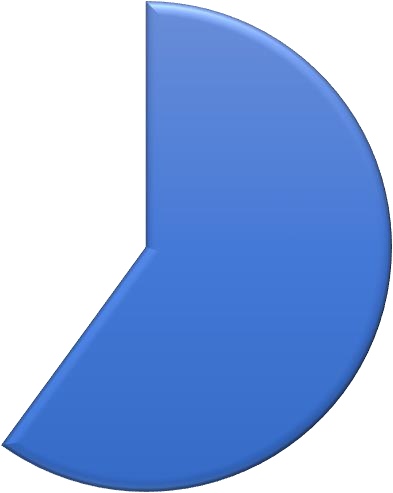 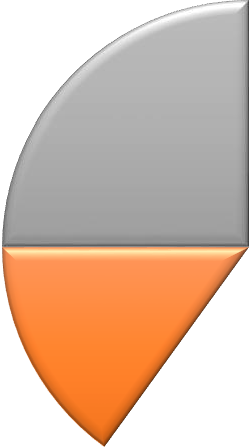 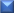 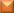 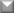 DISCUSIONLa discusión esta referida precisamente, al examen realizado por el suscrito, para la cual nos hemos permitido dar el correspondiente tratamiento, necesario y oportuno, respecto a los datos e informaciones recabadas del trabajo de campo. En este espacio los profesionales especializados en las diversas materias jurídicas y otras afines, han manifestado sus inquietudes profesionales, respondiendo con veracidad nuestras propuestas interrogativas.CONCLUSIONESEn este apartado estamos incorporando las correspondientes conclusiones; producto de los datos e informaciones extraídos:PrimeraLa mayoría de los profesionales multidisciplinarios que trabajan en los establecimientos penitenciarios, no sensibilizan adecuadamente a los internos, que se encuentran sometidos a pena privativa de libertad.SegundaLos internos sometidos a pena privativa de la libertad, no adquieren conciencia en aras de poder reincorporarse a la sociedad, y adquirir los beneficios.TerceraNo se dan las condiciones necesarias mínimas, para poder establecer el diálogo, entre los profesionales multidisciplinarios y los internos del establecimiento, en aras de que éstos puedan conseguir los correspondientes beneficios penitenciarios.CuartaEn el interior del establecimiento penitenciario, se suscitan determinadas dificultades para cumplir con los requisitos requeridos, orientados a la obtención de los beneficios penitenciarios, que el interno requiere.QuintoLos profesionales en Asistencia Social, no realizan el seguimiento a los internos que han logrado obtener el correspondiente beneficio penitenciario.REFERENCIASAraya, Alfredo (2015) El delito de flagrancia. Solución Editorial Ideas. Lima.Bertolini, Piero (s/f/e) Pedagogía del muchacho difícil. Barcelona.Bolivar, Eyder (2013) La tortura en derecho internacional. Universidad Santo Tomás. BogotáComisionado de Apoyo a la Reforma y Modernización de la justicia (1999) Propuestas para una política penitenciaria dominicana I. Santo Domingo.Crespo, Eduardo (2008) Culpabilidad y fines de la pena. Editorial Jurídica Grijley. Lima.David, Pedro (1980) Sociología Jurídica. Editorial Buenos Aires.Durán, Gemma (2007) Empresa y medio ambiente. Ediciones Pirámide. Madrid.Eckert, Hans. La misión del tratamiento en la ejecución penal. Ediciones Lerner. Lima.Escobar, Raúl. Diccionario de drogas peligrosas. Editorial universitaria. Buenos Aires.Gaceta Jurídica. (2009) Instrucción e investigación preparatoria. Lima.García, Carlos. Derecho penitenciario. Ministerio de Justicia de España. Madrid.Garrido, Luís (1983) Manual de Ciencia Penitenciaria. Edisa Madrid.Gibbons, Don (1984) Delincuentes juveniles y criminales. FCE. México.Gómez, Carlos (2013) Aspectos liberales y sociales del Derecho Penal. Ediciones Nueva Jurídica. Bogotá.Gossel, Karl (2004) El proceso penal ante el Estado de Derecho. Editorial Jurídica Grijley. LimaHidalgo, Humberto (1996) Psicología Forense. Raíces psicológicas del delito. Lima.Milla, Diana (2016) Los beneficios penitenciarios en Iberoamérica. Editorial Jurídica Grijley. LimaIrurzun, Víctor y otro (1984) La sociedad carcelaria. Depalma Ediciones. Buenos Aires.Jiménez, Angélica (1992) Sistema penal y medidas alternativas. En: capítulo criminológico Nº 20 Universidad de Zulia.Jornadas sobre sistema penitenciario y derechos humanos (2007) Buenos Aires.Kaufmann, Hilde. Criminología. Ejecución penal y terapia social. Editorial Depalma. Buenos Aires.López-rey, Manuel ¿Qué es el delito? Casa Editorial. Lima.Makarenko, Antón (1989) Metodología para la organización del proceso educativo. Ediciones Lenguas extranjeras. Moscú.Marco del Pont, Luís. Penología y sistemas carcelarios. Tomo I, II. Editorial Depalma. Buenos Aires.Marchiori, Hilda (1990) Personalidad del delincuente. Editorial Porrúa. México.Martínez, Mauricio. Justicia penal y derechos fundamentales. Bogotá.Merani, Alberto. Diccionario de Psicología. Editorial Grijalbo. México.-Neuman, Elías (1987) El problema sexual en las cárceles. Editorial Universidad. Buenos Aires.Neuman, Elías (1962) Prisión abierta. Una experiencia penológica. Ediciones Depalma. Buenos Aires.Pérez, José (2000) La construcción social de la realidad carcelaria. Fondo Editorial PUCP. Lima.-Posner, Richard (2011) Cómo deciden los jueces. Marcial Pons. Madrid.Ramos Suyo, Juan (2016) Derecho de Ejecución Penal y Administración Penitenciaria. Editorial Jurídica Grijley. Lima.Ramos Suyo, Juan (2014) Criminología y política criminal en la globalización. Editorial Jurídica Grijley. Lima.Ramos Suyo, Juan (2009) Derecho Penal Parte Especial. Editorial Jurídica Grijley. Lima.Rico, Manuel. El trabajo penitenciario. En: Revista española de ciencia.Ríos, Julián. Manuel de Ejecución Penitenciaria. Cáritas. Madrid.Rodríguez, Ángel. Los medios modernos de tratamiento penitenciario. Madrid.Ruiz, Mariano (s/f/e) Actualidad de la venganza. Editorial Losada. Buenos Aires.Ruiz, Mariano (s/f/e) Criminología de la guerra. Editorial bibliográfica Argentina. Buenos Aires.Sabater, Antonio. Juventud inadaptada y delincuente. Editorial Hispano Europea. Barcelona.Salazar, Hildebrando (s/f/e) Cárcel peruana y su reforma. Lima.Salvadores, Oscar (s/f/e) Responsabilidad penal de las personas jurídicas. Abeledo- Perrot. Buenos Aires.Sauer, Wilhelm (1933) Filosofía Jurídica y Social. Editorial Labor.Solís, Alejandro (1999) La ciencia penitenciaria. Lima.Terradillos, Juan (2010) Cuestiones actuales de Derecho Penal Económico. Ara Editores. Lima.Urruela, Asier (2004) Imputabilidad penal y anomalía o alteración psíquica. Fundación BBVA. Comares. Granada.Zambrano, Alfonso (2007) Régimen penitenciario y política criminal. Editores del Puerto. Buenos Aires.